MODELO DE CARTA DE ÚLTIMO DÍA PAGADO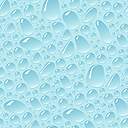 FechaSeñoresDepartamento de Pensiones y Subsidios Sección de Prestaciones de Corto PlazoCaja de Seguro SocialMediante la presente, comunicamos a ustedes que la señora (a) __________________________________________con No. de Seguro Social (si es extranjera) _________________ y No. de Cédula o Pasaporte ____________________, y que su último día trabajado fue el _______ de _______________de _______, y que su último pagado fue el ______ de _________________de ____________.Observación: Los días pagados de más del ____ al ____ serán descontados al reintegrarse. (Esta información solo debe colocarse en los casos en los que se haya pagado salario a la asegurada, que la misma no haya trabajado).Firma Responsable por parte de la Empresa Nombre, Cargo y Número del EmpleadorOBSERVACIÓN: "LA PRESENTE INFORMACIÓN DEBE VENIR EN PAPEL MEMBRETADO ORIGINAL DE LA EMPRESA. DE NO TENER PAPEL MEMBRETE SE DEBE ADJUNTAR COPIA DE CÉDULA DE LA PERSONA QUE FIRMA".